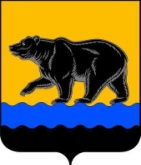 АДМИНИСТРАЦИЯ ГОРОДА НЕФТЕЮГАНСКА                              ПОСТАНОВЛЕНИЕ 14.09.2018 										        № 142-нпг.Нефтеюганск Об утверждении Положения о порядке формирования, ведения, обязательного опубликования перечня муниципального имущества, предназначенного для передачи во владение и (или) в пользование субъектам малого и среднего предпринимательства и организациям, образующим инфраструктуру поддержки субъектов малого и среднего предпринимательства	В соответствии с Федеральными законами от 06.10.2003 № 131-ФЗ                «Об общих принципах организации местного самоуправления в Российской Федерации», от 24.07.2007 № 209-ФЗ «О развитии малого и среднего предпринимательства в Российской Федерации», Уставом города Нефтеюганска, решением Думы города Нефтеюганска от 26.04.2017 № 146-VI «Об утверждении Положения о порядке управления и распоряжения муниципальным имуществом, находящимся в собственности муниципального образования город Нефтеюганска», в целях приведения муниципального правового акта в соответствие с законодательством Российской Федерации администрация города Нефтеюганска постановляет: 1.Утвердить Положение о порядке формирования, ведения, обязательного опубликования перечня муниципального имущества, предназначенного для передачи во владение и (или) в пользование субъектам малого и среднего предпринимательства и организациям, образующим инфраструктуру поддержки субъектов малого и среднего предпринимательства, согласно приложению.          2.Считать утратившим силу постановление администрации города Нефтеюганска от 04.07.2017 № 115-нп «Об утверждении Положения о порядке формирования, ведения, обязательного опубликования перечня муниципального имущества, предназначенного для передачи во владение и (или) в пользование субъектам малого и среднего предпринимательства и организациям, образующим инфраструктуру поддержки субъектов малого и среднего предпринимательства».3.Обнародовать (опубликовать) постановление в газете «Здравствуйте, нефтеюганцы!».4.Департаменту по делам администрации города (Нечаева С.И.) разместить постановление на официальном сайте органов местного самоуправления города Нефтеюганска в сети Интернет.5.Постановление вступает в силу после его официального опубликования.Глава города  Нефтеюганска                                                                С.Ю.Дегтярев                                                                                          Приложение 								    к постановлению								    администрации города 								    от 14.09.2018 № 142-нпПоложениео порядке формирования, ведения, обязательного опубликования перечня муниципального имущества, предназначенного для передачи во владение и (или) в пользование субъектам малого и среднего предпринимательства и организациям, образующим инфраструктуру поддержки субъектов малого и среднего предпринимательства1.Общие положения1.1.Настоящее Положение о порядке формирования, ведения, обязательного опубликования перечня муниципального имущества, предназначенного для передачи во владение и (или) в пользование субъектам малого и среднего предпринимательства и организациям, образующим инфраструктуру поддержки субъектов малого и среднего предпринимательства (далее – Положение) устанавливает порядок формирования, ведения (в том числе ежегодного дополнения) и обязательного опубликования перечня муниципального имущества, свободного от прав третьих лиц (за исключением права хозяйственного ведения, права оперативного управления, а также имущественных прав субъектов малого и среднего предпринимательства), предусмотренного частью 4 статьи 18 Федерального закона от 24.07.2007              № 209-ФЗ «О развитии малого и среднего предпринимательства в Российской Федерации» (далее соответственно - муниципальное имущество, Перечень), с ежегодным до 1 ноября текущего года дополнением такого Перечня муниципальным имуществом, в целях предоставления его во владение и (или) в пользование на долгосрочной основе субъектам малого и среднего предпринимательства и организациям, образующим инфраструктуру поддержки субъектов малого и среднего предпринимательства.2.Порядок формирования, ведения и опубликования Перечня2.1.В Перечень включается муниципальное имущество, свободное от прав третьих лиц (за исключением права хозяйственного ведения, права оперативного управления, а также имущественных прав субъектов малого и среднего предпринимательства), и соответствующее следующим критериям:а)муниципальное имущество свободно от прав третьих лиц (за исключением права хозяйственного ведения, права оперативного управления, а также имущественных прав субъектов малого и среднего предпринимательства);б)муниципальное имущество не ограничено в обороте;в)муниципальное имущество не является объектом религиозного назначения;г)муниципальное имущество не является объектом незавершенного строительства;д)в отношении муниципального имущества не принято решение о предоставлении его иным лицам;  е)муниципальное имущество не включено в прогнозный план (программу) приватизации имущества муниципального образования город Нефтеюганск;ж)муниципальное имущество не признано аварийным и подлежащим сносу или реконструкции.В Перечень не включаются земельные участки, предусмотренные подпунктами 1 - 10, 13 - 15, 18 и 19 пункта 8 статьи 39.11 Земельного кодекса Российской Федерации, за исключением земельных участков, предоставленных в аренду субъектам малого и среднего предпринимательства.  Муниципальное имущество, закрепленное на праве хозяйственного ведения или оперативного управления за муниципальным унитарным предприятием, на праве оперативного управления за муниципальным учреждением, по предложению указанных предприятия или учреждения и с согласия органа администрации города Нефтеюганска, уполномоченного на согласование сделки с муниципальным имуществом, может быть включено в Перечень, в порядке, установленном настоящим положением, в целях предоставления такого имущества во владение и (или) в пользование субъектам малого и среднего предпринимательства и организациям, образующим инфраструктуру поддержки субъектов малого и среднего предпринимательства.2.2.Включение муниципального имущества в Перечень или исключение его из Перечня, а также изменение сведений о муниципальном имуществе осуществляется на основании решения Думы города Нефтеюганска.2.3.Подготовка проекта решения Думы города о включении муниципального имущества в Перечень или исключения его из Перечня,  а также изменении сведений о муниципальном имуществе осуществляется департаментом муниципального имущества администрации города Нефтеюганска (далее - Уполномоченный орган) с учетом предложений органов местного самоуправления города Нефтеюганска, органов и структурных подразделений администрации города Нефтеюганска, муниципальных унитарных предприятий, муниципальных учреждений, за которыми закреплено имущество на праве хозяйственного или оперативного управления, организаций, образующих инфраструктуру поддержки субъектов малого и среднего предпринимательства, субъектов малого и среднего предпринимательства, координационного совета по развитию малого и среднего предпринимательства при администрации города Нефтеюганска. Указанные в настоящем пункте предложения должны содержать характеристику муниципального имущества, в том числе наименование, местонахождение, площадь, назначение, и обоснование целесообразности включения (исключения) муниципального имущества в Перечень.В случае изменения характеристик муниципального имущества, включенного в Перечень, подготовка проекта решения Думы города Нефтеюганска о внесении в Перечень изменений, не предусматривающих исключения из Перечня, осуществляется не позднее 10 рабочих дней с даты внесения соответствующих изменений в реестр муниципального имущества города Нефтеюганска.2.4.Рассмотрение предложения, указанного в пункте 2.3 настоящего Положения, осуществляется Уполномоченным органом в течение 30 календарных дней с даты его поступления в Уполномоченный орган. По результатам рассмотрения предложения Уполномоченный орган: а)осуществляет подготовку проекта решения Думы города Нефтеюганска  о включении муниципального имущества в Перечень с учетом критериев, установленных пунктом 2.1 настоящего Положения, либо исключении муниципального имущества из Перечня с учетом положений пунктов 2.5, 2.6 настоящего Положения - в случае учета предложения;б)направляет лицу, представившему предложение, мотивированный ответ о невозможности включения муниципального имущества в Перечень или исключения муниципального имущества из Перечня - в случае отказа в учете предложения.2.5.Муниципальное имущество может быть исключено из Перечня, если в течение 2 лет со дня включения муниципального имущества в Перечень в отношении такого муниципального имущества от субъектов малого и среднего предпринимательства или организаций, образующих инфраструктуру поддержки субъектов малого и среднего предпринимательства, не поступило:а)ни одной заявки на участие в торгах на право заключения договора, предусматривающего переход прав владения и (или) пользования в отношении муниципального имущества;б)ни одного заявления о предоставлении муниципального имущества, в отношении которого договор, указанный в подпункте «а» настоящего пункта может быть заключен без проведения торгов в случаях, предусмотренных Федеральным законом от 26.07.2006 № 135-ФЗ «О защите конкуренции», Земельных кодексом Российской Федерации.2.6.Муниципальное имущество исключается из Перечня в одном из следующих случаев: а)в отношении муниципального имущества в установленном законодательством Российской Федерации, муниципальными правовыми актами порядке принято решение о его использовании для муниципальных нужд либо для иных целей;б)право муниципальной собственности на имущество прекращено по решению суда или в ином установленном законодательством Российской Федерации порядке.2.7.Сведения о муниципальном имуществе вносятся в Перечень в составе и по форме, которые установлены в соответствии с частью 4.4 статьи                          18 Федерального закона от 24.07.2007 № 209-ФЗ «О развитии малого и среднего предпринимательства в Российской Федерации».Сведения о муниципальном имуществе группируются в Перечне по видам имущества (недвижимое имущество (в том числе единый недвижимый комплекс), движимое имущество).2.8.Ведение Перечня осуществляется Уполномоченным органом в электронной форме. Перечень подлежит распечатке на бумажном носителе                      1 раз в год по состоянию на 01 января текущего года. 2.9.Перечень и внесенные в него изменения подлежат:а)обязательному опубликованию в газете «Здравствуйте, нефтеюганцы!» в течение 10 рабочих дней со дня утверждения;б)размещению на официальном сайте органов местного самоуправления города Нефтеюганска в информационно-телекоммуникационной сети Интернет (в том числе в форме открытых данных) в течение 3 рабочих дней со дня утверждения.